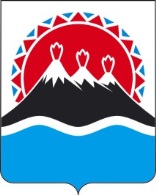 П О С Т А Н О В Л Е Н И ЕПРАВИТЕЛЬСТВА КАМЧАТСКОГО КРАЯг. Петропавловск-КамчатскийПРАВИТЕЛЬСТВО ПОСТАНОВЛЯЕТ:1. Внести в приложения 1 – 3 к постановлению Правительства Камчатского края от 05.07.2017 № 259-П «О предоставлении грантов субъектам малого предпринимательства в Камчатском крае» следующие изменения:1) в приложении 1:а) часть 2 изложить в следующей редакции:«2. Гранты на создание собственного бизнеса (далее в настоящем Порядке – гранты) предоставляются СМП из краевого бюджета Агентством инвестиций и предпринимательства Камчатского края (далее – Агентство) в соответствии со сводной бюджетной росписью краевого бюджета в пределах лимитов бюджетных обязательств, доведенных Агентству на очередной финансовый год в рамках подпрограммы 2 «Развитие субъектов малого и среднего предпринимательства» государственной программы Камчатского края «Развитие экономики и внешнеэкономической деятельности в Камчатском крае», утвержденной постановлением Правительства Камчатского края от 29.11.2013 № 521-П.»;б) часть 5 дополнить пунктом 12 следующего содержания:«12) граждан, получивших земельные участки, находящиеся в государственной собственности Камчатского края или муниципальной собственности и расположенные на территории Камчатского края, в соответствии с Федеральным законом от 01.05.2016 № 119-ФЗ «Об особенностях предоставления гражданам земельных участков, находящихся в государственной или муниципальной собственности и расположенных на территориях субъектов Российской Федерации, входящих в состав Дальневосточного федерального округа, и о внесении изменений в отдельные законодательные акты Российской Федерации».»;в) в части 6:в пункте 16 цифры «364» заменить цифрами «728»;пункт 18 изложить в следующей редакции:«18) соответствие бизнес-плана критериям, утвержденным Агентством;»;пункт 20 изложить в следующей редакции:«20) создание одного и более рабочих мест в течение первого календарного года после даты заключения договора о предоставлении гранта;»;г) в части 7 слово «Центром» исключить;д) в части 8 слово «Центром» заменить словом «Агентством»;е) в части 9 слово «Центр» заменить словами «краевое государственное автономное учреждение «Камчатский центр поддержки предпринимательства» (далее в настоящем Порядке – Центр)»;ж) часть 13 изложить следующей редакции:«13. В случае принятия решения о предоставлении гранта Центр в течение 5 календарных дней со дня принятия такого решения направляет в адрес СМП уведомление о принятом решении и подготавливает договор о предоставлении гранта.Агентство в течение 30 календарных дней со дня принятия решения о предоставлении гранта заключает с СМП договор о предоставлении гранта.»;з) в части 14 слова «, Центром» исключить;и) в части 15 слово «Центром» заменить словом «Агентством»;к) в части 16 слова «с расчетного счета Центра на» заменить словами «Агентством на расчетный»;л) в части 19 слово «Центр» заменить словом «Агентство»;м) в части 20 слова «расчетный счет Центра» заменить словами «лицевой счет Агентства»;н) в части 21 слова «расчетный счет Центра» заменить словами «лицевой счет Агентства»;о) часть 22 изложить в следующей редакции:«22. Уведомление о возврате средств гранта направляется Центром СМП в течение 5 календарных дней со дня выявления обстоятельств, указанных в частях 20 и 21 настоящего Порядка.»;п) в части 23 слова «расчетный счет Центра» заменить словами «лицевой счет Агентства», слово «Центром» заменить словом «Агентством»;2) в приложении 2:а) часть 2 изложить в следующей редакции:«2. Гранты на создание малой инновационной компании (далее в настоящем Порядке – гранты) предоставляются из краевого бюджета Агентством инвестиций и предпринимательства Камчатского края (далее – Агентство) в соответствии со сводной бюджетной росписью краевого бюджета в пределах лимитов бюджетных обязательств, доведенных Агентству на очередной финансовый год в рамках подпрограммы 2 «Развитие субъектов малого и среднего предпринимательства» государственной программы Камчатского края «Развитие экономики и внешнеэкономической деятельности в Камчатском крае», утвержденной постановлением Правительства Камчатского края от 29.11.2013 № 521-П.»;б) пункт 14 части 4 изложить в следующей редакции:«14) создание одного и более рабочих мест в течение первого календарного года после даты заключения договора о предоставлении гранта;»;в) в части 5 слово «Центром» исключить;г) в части 6 слово «Центром» заменить словом «Агентством»;д) в части 7 слово «Центр» заменить словами «краевое государственное автономное учреждение «Камчатский центр поддержки предпринимательства» (далее в настоящем Порядке – Центр)»;е) часть 11 изложить следующей редакции:«11. В случае принятия решения о предоставлении гранта Центр в течение 5 календарных дней со дня принятия такого решения направляет в адрес СМП уведомление о принятом решении и подготавливает договор о предоставлении гранта.Агентство в течение 30 календарных дней со дня принятия решения о предоставлении гранта заключает с СМП договор о предоставлении гранта.»;ж) в части 12 слова «, Центром» исключить;з) в части 13 слово «Центром» заменить словом «Агентством»;и) в части 14 слова «с расчетного счета Центра на» заменить словами «Агентством на расчетный»;к) в части 17 слово «Центр» заменить словом «Агентство»;л) в части 18 слова «расчетный счет Центра» заменить словами «лицевой счет Агентства»;м) в части 19 слова «расчетный счет Центра» заменить словами «лицевой счет Агентства»;н) часть 20 изложить в следующей редакции:«20. Уведомление о возврате средств гранта направляется Центром СМП в течение 5 календарных дней со дня выявления обстоятельств, указанных в частях 18 и 19 настоящего Порядка.»;о) в части 21 слова «расчетный счет Центра» заменить словами «лицевой счет Агентства», слово «Центром» заменить словом «Агентством»;3)  в приложении 3:а) часть 1 изложить в следующей редакции:«1. Настоящий Порядок регулирует вопросы подачи субъектом малого предпринимательства (далее в настоящем Порядке – СМП) заявления о предоставлении гранта и его рассмотрения.»;б) в части 2 слово «Центр» заменить словами «краевое государственное автономное учреждение «Камчатский центр поддержки предпринимательства» (далее в настоящем Порядке – Центр)»;в) в части 13 слово «Центр» заменить словом «Агентство».2. Настоящее постановление вступает в силу через 10 дней после дня его официального опубликования.Первый вице-губернатор Камчатского края				                                         И.Л. УнтиловаСОГЛАСОВАНО: Исп. Зубарь Михаил Михайлович, тел.: (4152) 42-43-99Агентство инвестиций и предпринимательства Камчатского краяПояснительная запискак проекту постановления Правительства Камчатского края «О внесении изменений в постановление Правительства Камчатского края от 05.07.2017 № 259-П «О предоставлении грантов субъектам малого предпринимательства в Камчатском крае»Настоящий проект постановления Правительства Камчатского края разработан в соответствии с требованиями статьи 78 Бюджетного кодекса Российской Федерации.Проектом постановления Правительства Камчатского края вносятся изменения в Порядок предоставления грантов начинающим субъектам малого предпринимательства на создание собственного бизнеса в Камчатском крае и Порядок предоставления грантов субъектам малого предпринимательства на создание малой инновационной компании в Камчатском крае в части наделения КГАУ «Камчатский центр поддержки предпринимательства» отдельными организационно-техническими полномочиями (прием заявлений о предоставлении поддержки, проведение конкурсных отборов для предоставления финансовой поддержки, извещение субъектов малого и среднего предпринимательства о принятых в отношении них решения и другие), а непосредственное предоставление мер поддержки закрепляется за Агентством инвестиций и предпринимательства, как главным распорядителем средств краевого бюджета.Кроме того, в приоритетную группу получателей грантов начинающим субъектам малого предпринимательства на создание собственного бизнеса включены граждане, получившие земельные участки, находящиеся в государственной или муниципальной собственности и расположенные на территориях Камчатского края, в соответствии с Федеральным законом от 01.05.2016 № 119-ФЗ «Об особенностях предоставления гражданам земельных участков, находящихся в государственной или муниципальной собственности и расположенных на территориях субъектов Российской Федерации, входящих в состав Дальневосточного федерального округа, и о внесении изменений в отдельные законодательные акты Российской Федерации».Также изменяется требование к субъектам малого предпринимательства в части увеличения срока со дня государственной регистрации (до 728 календарных дней), в течение которого начинающий субъект малого предпринимательства вправе обратиться за предоставлением грантов на создание собственного бизнеса в Камчатском крае.Реализация настоящего постановления Правительства Камчатского края не потребует дополнительных расходов краевого бюджета.В соответствии с постановлением Правительства Камчатского края от 06.06.2013 № 233-П «Об утверждении порядка проведения оценки регулирующего воздействия проектов нормативных правовых актов и экспертизы нормативных правовых актов Камчатского края», настоящий проект постановления Правительства Камчатского края подлежит проведению процедуры оценки регулирующего воздействия.18.07.2017 проект постановления Правительства Камчатского края размещен на официальном сайте исполнительных органов государственной власти Камчатского края в сети Интернет для проведения в срок до 27.07.2017 независимой антикоррупционной экспертизы. По итогам ее проведения экспертных заключений не поступало.№О внесении изменений в приложения 1 – 3 к постановлению Правительства Камчатского края от 05.07.2017 № 259-П «О предоставлении грантов субъектам малого предпринимательства в Камчатском крае»Заместитель ПредседателяПравительства Камчатского края                        М.А. СубботаМинистр экономического развития и торговли Камчатского краяД.А. КоростелевИ.о. Министра финансов Камчатского краяЛ.В. АлексееваРуководитель Агентства инвестицийи предпринимательства Камчатского края О.В. ГерасимоваНачальник Главного правового управления Губернатора и Правительства Камчатского краяС.Н. Гудин